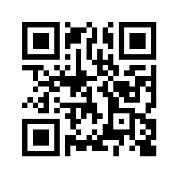 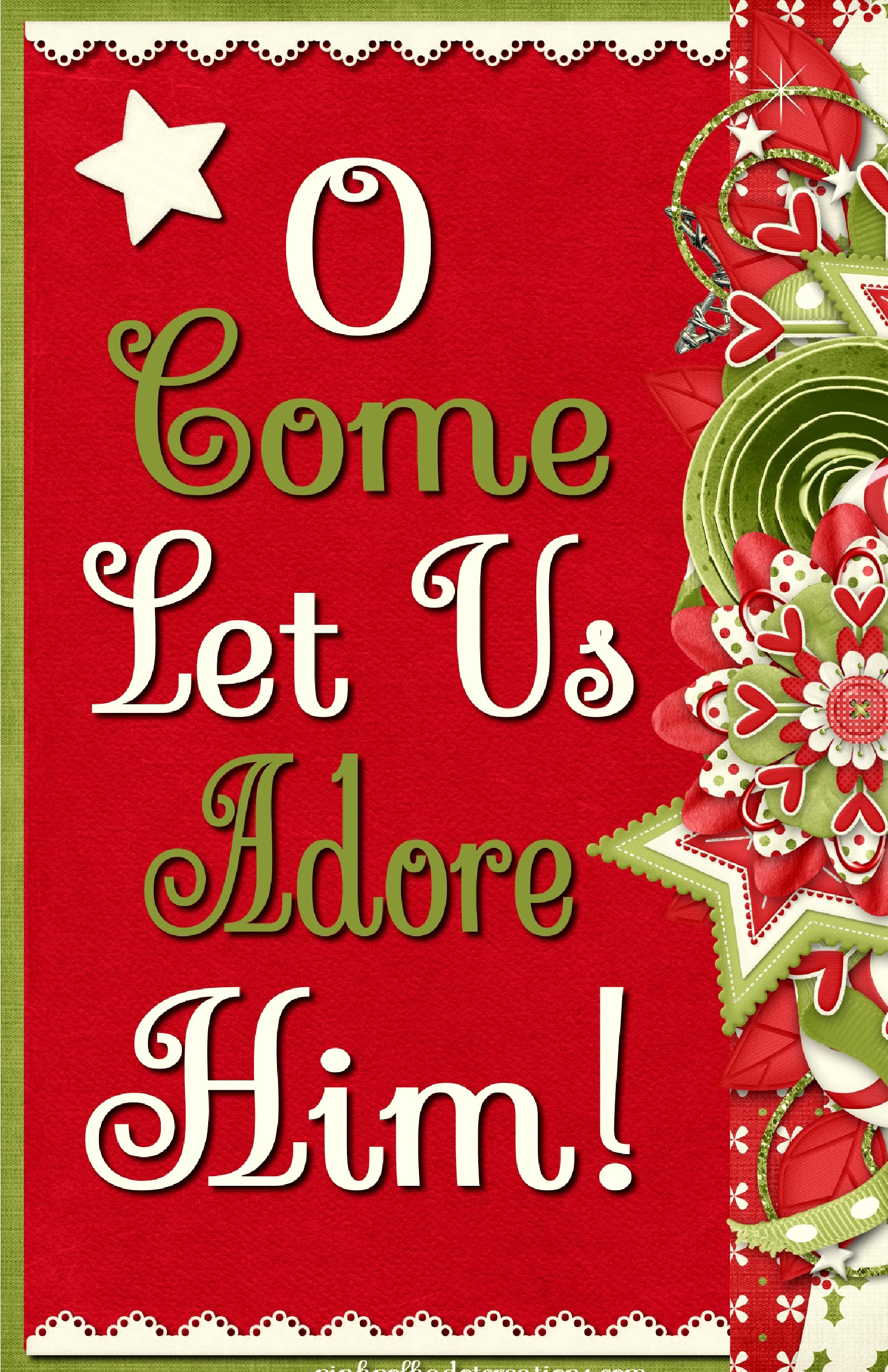 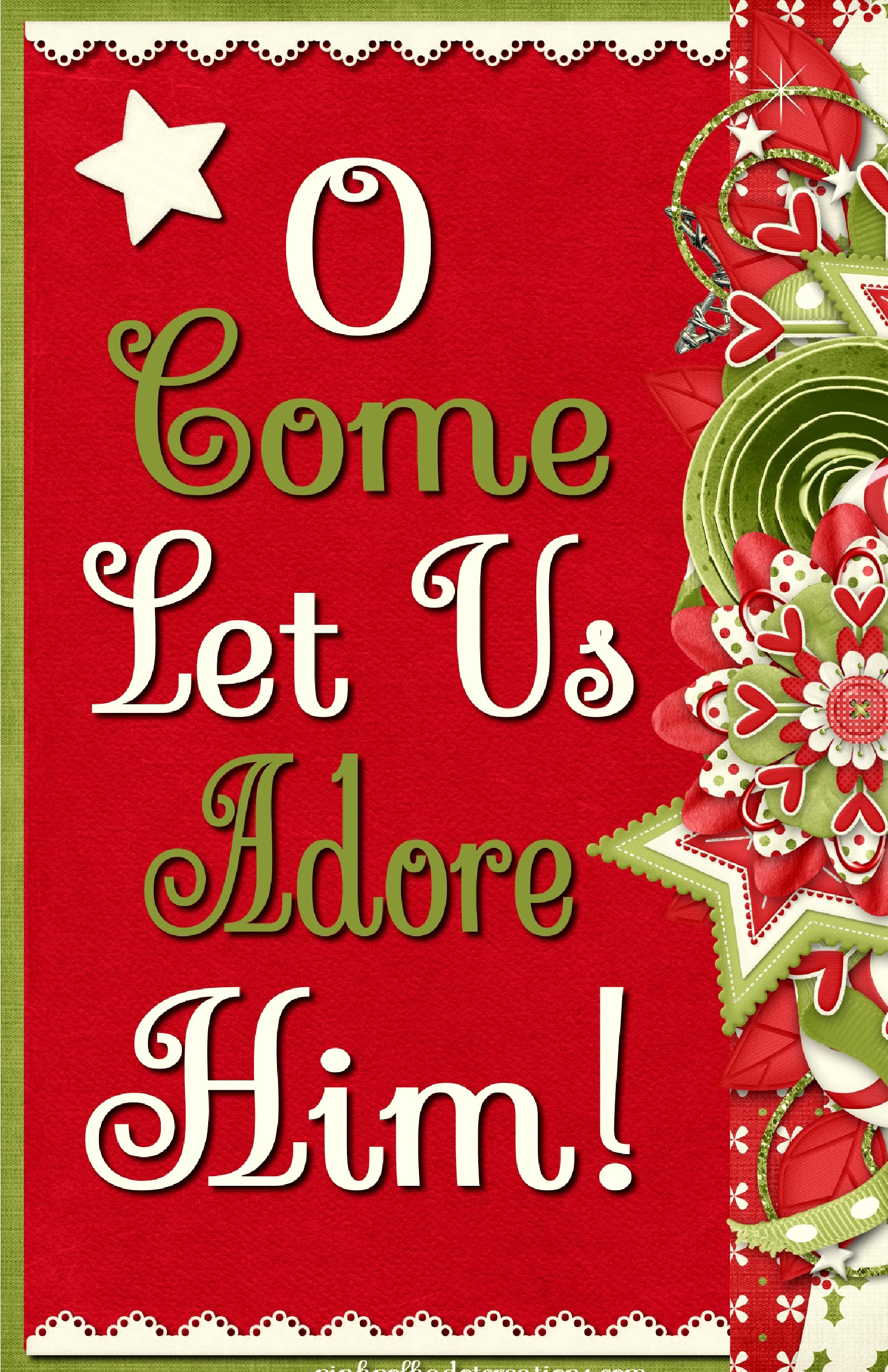 MORNING SERVICEDecember 22, 2019    10:30 amWELCOME/PRAYER			              Pastor BriceIN THE BLEAK MIDWINTER    Combined Adult ChoirsSCRIPTURE: MATTHEW 2:1-8	             Dean PiersonWORSHIP MEDLEY                                    Congregation  Away in a Manger (Hymn #103)  Angels We Have Heard on High (Hymn #100)MEXICO, A SEASON OF CHANGE		     VideoWORSHIP MEDLEY                                    Congregation  O Little Town of Bethlehem (Hymn #86)  Hark! The Herald Angels Sing (Hymn #88)*MESSAGE: HOW WILL YOU RESPOND TO JESUS							  Brother BriceRESPONDING TO GOD             		  CongregationO Come, All Ye Faithful (Hymn #89)OFFERING             					Prayer						      Joe PeoplesO Holy Night           		          Worship Choir/Band               *    Children 4 years old thru First Grade dismissed for children’s worship following this hymn. NO EVENING SERVICECHRISTMAS EVE CANDLELIGHT SERVICEDECEMBER 24 	6:00 PMJoin us this Tuesday evening December 24 for a beautiful time of worship as we celebrate the birth of our Lord, Jesus Christ. This will be a candlelight (36 minute) service. You are encouraged to invite a friend and/or family member. Please note that the church office and campus will be closed December 25 – 27 in observance of the Christmas holiday. We will also be closed Wednesday, January 1 in observance of the New Year.HUDIBURG RECEPTIONDECEMBER 29 	6:00 PMAs we close out 2019, we prepare to say farewell to our music minister and his wife, Howard and Marianne Hudiburg. Sunday evening, December 29, in place of our evening service, we will have a reception in the Fellowship Hall to celebrate their 12 years of faithful service to the Lord with our church. Please mark your calendars to bring your well wishes for the next chapter of their lives. May they continue to seek and honor God in all they do. MORE INFORMATIONIf you are interested in more information about the church, please fill out the white pew card and place it in the offering plate. Please feel free to write in a physical address if you do not have an email. Any prayer requests may be written on the back of the card.